Counselor/Staff ApplicationDakota Baptist Convention Youth Camp 2019Name:      SS #:      Phone #:      					E-mail:      Address:      City/State/Zip Code:      Church Name/Association:      T-shirt Size: 		  Please write a brief answer to the following statements/questions:Youth Church Activities and Your Role in Them:Your Testimony as to when you received Christ as your personal Savior and your current relationship with Him:Camp Experiences:The importance of a Christ-minded attitude during Camp:References (2 Adults not related to you):Give their name and a phone number where they can be reachedPastor Recommendation:I recommend       to the Dakota Baptist Convention as a Camp Staff member for the 2015 DBC Youth Camp.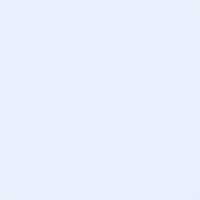 Pastor									Date(you can either print & sign or take a photo/scan of your signature and insert as a picture)I realize that my signature gives the Dakota Baptist Convention the right to perform a legal background check on me.Applicant’s Signature							Date(you can either print & sign or take a photo/scan of your signature and insert as a picture)